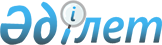 Жылыой ауданы бойынша жастар практикасынан өту үшін жұмыс орындарын ұйымдастыратын жұмыс берушілердің тізбесін бекіту туралы
					
			Күшін жойған
			
			
		
					Атырау облысы Жылыой ауданы әкімдігінің 2012 жылғы 2 сәуірдегі № 96 қаулысы. Атырау облыстық Әділет департаментінде 2012 жылғы 4 сәуірде № 4-2-171 тіркелді. Күші жойылды - Жылыой ауданы әкімдігінің 2012 жылғы 30 мамырдағы № 171 қаулысымен.

      Ескерту. Күші жойылды - Жылыой ауданы әкімдігінің 2012.05.30 № 171 қаулысымен. 

      Қазақстан Республикасының 2001 жылғы 23 қаңтардағы "Қазақстан Республикасындағы жергілікті мемлекеттік басқару және өзін-өзі басқару туралы" Заңының 31 бабына, Қазақстан Республикасының 2001 жылғы 23 қаңтардағы "Халықты жұмыспен қамту туралы" Заңының 7 бабына, Қазақстан Республикасы Үкіметінің 2011 жылғы 27 тамыздағы № 972 "Халықты жұмыспен қамту туралы" Қазақстан Республикасының 2001 жылғы 23 қаңтардағы Заңын іске асыру жөніндегі шаралар туралы Қазақстан Республикасы Үкіметінің 2001 жылғы 19 маусымдағы № 836 қаулысына өзгеріс пен толықтырулар енгізу туралы" қаулысына сәйкес аудан әкімдігі ҚАУЛЫ ЕТЕДІ:



      1. Қоса беріліп отырған Жылыой ауданы бойынша жастар практикасынан өту үшін жұмыс орындарын ұйымдастыратын жұмыс берушілердің тізбесі бекітілсін.



      2. Жылыой аудандық әкімдігінің 2012 жылғы 12 наурыздағы № 78 Жылыой ауданы бойынша "жастар практикасынан өту үшін жұмыс орындарын ұйымдастыратын жұмыс берушілердің тізбесін бекіту туралы" қаулысы жойылсын.

      3.  Осы қаулының орындалуын бақылау аудан әкімінің орынбасары І. Елтезеровке жүктелсін.

      4. Осы қаулы әділет органдарында мемлекеттік тіркелген күннен бастап күшіне енеді және оның алғаш ресми жарияланғаннан кейін күнтізбелік он күн өткен соң қолданысқа енгізіледі.      Аудан әкімі                                Р. НұғмановКелісілді:      "Ақберен" өңдірістік

      кәсіпорын директоры                        А. Аймакова      02 cәуір 2012 ж.      "Атырау-Сауда" жауапкершілігі

      шектеулі серіктестігі директоры            А. Балжігітов

      02 cәуір 2012 ж.      Жеке кәсіпкер "Сисенбердиев А.Ж"           А. Сисенбердиев

      02 cәуір 2012 ж.      Жеке кәсіпкер "Хабдешева Р.К"              Р. Хабдешева

      02 cәуір 2012 ж.      "Жылыой Тазалық" жауапкершілігі

      шектеулі серіктестігі директоры            Б. Абдрахманов

      02 cәуір 2012 ж.      "Интер Таско" жауапкершілігі шектеулі

      серіктестігі директоры                     А. Сисенов

      02 cәуір 2012 ж.      "НефтеГаз-Дем" жинақтаулы

      зейнетақы қоры директоры                   Г. Алдашбаева

      02 cәуір 2012 ж.      "Қарашүңгіл" жауапкершілігі шектеулі

      серіктестігі директоры                     М. Балжігітов

      02 cәуір 2012 ж.      "Тенгизавтокөлік" жауапкершілігі

      шектеулі серіктестігі директоры            Қ. Мамбетов

      02 cәуір 2012 ж.      "ТеООР" жауапкершілігі шектеулі

      серіктестігі директоры                     Қ. Әбдіғали

      02 cәуір 2012 ж.      "Наурыз Контракт" жауапкершілігі

      шектеулі серіктестігі директоры            Г. Абдрахманова

      02 cәуір 2012 ж.

Жылыой ауданы әкімдігінің

2012 жылғы 02 сәуірдегі

№ 96 қаулысымен бекітілген Жылыой ауданы бойынша жастар практикасынан өту үшін жұмыс орындарын ұйымдастыратын жұмыс берушілердің тізбесі
					© 2012. Қазақстан Республикасы Әділет министрлігінің «Қазақстан Республикасының Заңнама және құқықтық ақпарат институты» ШЖҚ РМК
				Р/сКәсіпорындарМамандықтарҰйымдастырылатын жұмыс орындарының саныАйлық жалақы мөлшері, теңгеЖастар практикасының ай ұзақтығы1"Жылыой ауданы әкімінің аппараты" мемлекеттік мекемесіАқпараттық жүйелер маманы Заңгер1

126000

260006

62"Жылыой ауданы қаржы бөлімі" мемлекеттік мекемесіҚаржыгер12600063"Жылыой ауданы ішкі саясат бөлімі" мемлекеттік мекемесіАқпараттық жүйелер маманы12600064"Жылыой ауданы экономика және бюджеттік жоспарлау бөлімі" мемлекеттік мекемесіЭкономист12600065"Жылыой ауданы жұмыспен қамту және әлеуметтік бағдарламалар бөлімі" мемлекеттік мекемесіҚаржыгер12600066"Жылыой ауданы ауыл шаруашылығы бөлімі" мемлекеттік мекемесіЭкономист12600067"Жылыой ауданы құрылыс, сәулет және қала құрылысы бөлімі" мемлекеттік мекемесіЕсепші12600068"Жылыой ауданы жер қатынастары бөлімі" мемлекеттік мекемесіГеодезист Ақпараттық жүйелер маманы1

126000

260006

69"Жылыой ауданы мәдениет және тілдерді дамыту бөлімі" мемлекеттік мекемесіЭкономист126000610"Жылыой ауданы білім, дене шынықтыру және спорт бөлімі" мемлекеттік мекемесіАқпараттық жүйелер маманы Есепші1

126000

260006

611"Жылыой ауданы аудандық маңызы бар Құлсары қаласы әкімі аппараты" мемлекеттік мекемесіЗаңгер126 000612"Жылыой ауданы Ақкиізтоғай селолық округі әкімі аппараты" мемлекеттік мекемесіЗаңгер

Есепші1

126000

260006

613"Жылыой ауданы Жаңа Қаратон поселкесі әкімі аппараты" мемлекеттік мекемесіЕсепші126000614"Жылыой ауданы Қара-Арна селолық округі әкімі аппараты" мемлекеттік мекемесіАқпараттық жүйелер маманы Экономист1

126000

260006

615"Жылыой ауданы Жем селолық округі әкімі аппараты" мемлекеттік мекемесіАқпараттық жүйелер маманы126000616"Жылыой ауданы Майкөмген селолық округі әкімі аппараты" мемлекеттік мекемесіҚаржыгер Ақпараттық жүйелер маманы1

126000

260006

617"Жылыой ауданы Қосшағыл селолық округі әкімі аппараты" мемлекеттік мекемесіЕсепші

Ақпараттық жүйелер маманы1

126000

260006

618"Ақберен" Өндірістік кәсіпорынДизайнер126000619"Атырау–Сауда" жауапкершілігі шектеулі серіктестігіЕсепші126000620Жеке кәсіпкер "Сисенбердиев А.Ж"Заңгер126000621Жеке кәсіпкер "Хабдешева Р.К"Экономист126000622"Жылыой Тазалық" жауапкершілігі шектеулі серіктестігіЭкономист126000623"Интер Таско" жауапкершілігі шектеулі серіктестігіИнженер126000624"НефтеГаз-Дем" жинақтаулы зейнетақы қорыЭкономист126000625"Карашүңгіл" жауапкершілігі шектеулі серіктестігіЭкономист126000626"Тенгизавтокөлік" жауапкершілігі шектеулі серіктестігіЕсепші

Қаржыгер1126000260006627"ТеООР" жауапкершілігі шектеулі серіктестігіИнженер126000628"Наурыз Контракт" жауапкершілігі шектеулі серіктестігіИнженер

Экономист11260002600066